Verslag Overlegorgaan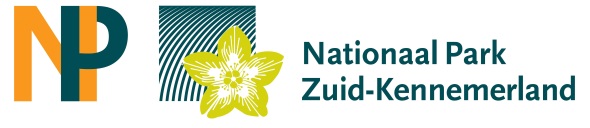 Nationaal Park Zuid-Kennemerlandd.d. 17 maart 2017Opening en vaststelling agenda
De voorzitter opent de vergadering en heet de aanwezigen welkom, in het bijzonder dhr. Toonen, wethouder van Zandvoort en nieuwe portefeuillehouder voor het NPZK. 	Dhr. Hoogstra is vandaag aanwezig als vervanger voor dhr. Lensink. Dhr. Pander heeft afgezegd wegens ziekte. Mw. Ten Hag heeft een inhoudelijke reactie gemaild op het agendapunt Duurzaam Toerisme. Mw. Sikkema komt iets later. Mw. Schut komt halverwege in de vergadering. Selma van Laake is sinds 1 maart 2017 uit dienst bij Provincie Noord-Holland, maar komt vandaag nog een keer op vrijwillige basis notuleren.	De agenda wordt vastgesteld.MededelingenEen vrijwilligster van het Bezoekerscentrum is onverwacht overleden. Het Overlegorgaan wenst het team van het Bezoekerscentrum sterkte.Mw. Baerveldt deelt mee dat het college van B&W van gemeente Velzen het ambitiedocument Kustvisie naar de gemeenteraad heeft gestuurd. Dit betreft bouwplannen bij de Kennemerboulevard. Mw. Van Wesemael meldt dat het Ecoduct gestaag vordert en dat daarmee de verbinding van de leefgebieden van de damherten steeds dichterbij komt. Er zal samenwerking nodig zijn tussen de beheerders, de damherten zullen hun ruimte innemen. Het afschot van damherten loopt volgens schema. Het streefgemiddelde is 200 tot 300 herten voor NPZK en voor de Waterleidingduinen 600 tot 800 herten. In het NPZK is nu het broedseizoen begonnen en zolang wordt er gepauzeerd met jagen.Mw. Tienkamp merkt dat Staatsbosbeheer volop bezig is met locatieontwikkeling voor Elswout, Duinlusthoek en Duinlust. Hierbij wordt vooral gekeken naar welke functies in welke gebouwen een plaats zouden kunnen vinden. Dit gebeurt in goed overleg met de gemeente. Er wordt een intentieovereenkomst met de gemeente gesloten voor de ontwikkeling. Er is subsidie ontvangen van de Provincie Noord-Holland om diverse bouwwerken te restaureren, dit is al bezig en gaat de komende jaren door. Een van de functies is om horeca te ontwikkelen in de boerderij. Mw. Emmens wenst mw. Tienkamp succes.Dhr. Kruijswijk meldt dat over de ontwikkeling van Reinwaterpark nog geen overeenstemming tussen Cobraspen en gemeente Bloemendaal is bereikt. De gemeente wil graag ontwikkeling om de monumenten te beschermen, en is niet voor uitbreiding van de bebouwde oppervlakte. Cobraspen wil wel graag uitbreiding. Cobraspen zal nu een plan indienen. Mw. Van Wesemael merkt op dat PWN eigenaar is van de opstallen en zich er zorgen over maakt, dat er nu al 4 jaar leegstand is van de gebouwen, zonder inkomsten, zonder onderhoud. PWN hoopt dat er snel overeenstemming tussen Cobraspen en de gemeente Bloemendaal zal worden bereikt.Dhr. Hoogstra merkt op dat de drukte toeneemt aan de zuidkant van het NPZK, volgende week vindt de 30 van Zandvoort plaats. Een aantal evenementen wordt nog georganiseerd, waaronder een hardloopwedstrijd.Bijlage AGPT2 Mededelingen wordt besproken.Personele mededelingen:Het nieuws over het onverwachts overlijden van boswachter Wout te Boekhorst is als een schok ervaren.De brief die is verzonden door de Adviescommissie aan PWN over het aanstaande vertrek van Margo Slot bij het Bezoekerscentrum wordt ondersteund door het Overlegorgaan.Mededelingen secretariaat:Binnenduinrand en stand van zaken inspreken concept Ontwikkelperspectief: Martijn Dekker wil graag een gesprek met een kleine afvaardiging van de Adviescommissie om de punten te bespreken die wel of niet zijn overgenomen. Deze afspraak wordt uitgesteld tot halverwege april 2017. Marieke Kuipers zal daarbij aanwezig zijn.Mw. Sikkema komt binnen in de vergadering om 09:45 uur.Brief Duinenfonds:Op 14 maart 2017 heeft een gesprek met het Duinenfonds plaatsgevonden met Jacqueline Groen, Thea Olivier en Astrid Smeding, Monica Ralling was er niet bij. Het is een misvatting dat het Duinenfonds wil deelnemen aan het Overlegorgaan. Wel willen zij graag gebruik maken van het secretariaat. Het zal gaan om de voor- en na bereiding van twee bestuursvergaderingen per jaar, om het bewaken van de voortgang van acties/gemaakte afspraken. Ook willen zij graag gebruikmaken van de website.  Er moet nog gekeken worden hoe dit ondergebracht kan worden/capaciteit. Het is positief dat het Duinenfonds geld zal inbrengen. Er komt een vervolggesprek op 22 maart 2017. Piet Veel, adviseur van het Duinenfonds zal daarbij aanwezig zijn.Mededelingen Communicatie en Educatie:Er zijn 26 nieuwe schoolgidsen (basisonderwijs) opgeleid, alle plaatsen voor de Dilemmabox dit schooljaar zijn volgeboekt en diverse scholen uit het voortgezet onderwijs zijn op bezoek geweest om de Dilemmabox te ervaren.Mw. Emmens wil graag in de volgende vergadering bespreken hoe de schoolgidsen behouden kunnen worden voor het NPZK.Mededelingen BezoekerscentrumHet Bezoekerscentrum bereidt zich voor op het toeristenseizoen. Er is een stagiaire van de museologie opleiding Reinwardt begonnen bij het Bezoekerscentrum. Ze maakt een nieuwe inventarisatie van wat er aanwezig is aan preparaten (opgezette dieren).Het is mw. Emmens opgevallen, dat de entree van het Bezoekerscentrum steeds meer een winkelgevoel geeft en steeds minder op educatie is gericht. Zij vraagt aandacht om te voorkomen dat het educatieve deel van het Bezoekerscentrum visueel te weinig opvalt in de entree. Duurzaam toerisme en recreatieMw. Emmens stelt voor om met toelichting van mw. Kuipers het voorstel voor verdere uitwerking (bijlage AGPT3 Duurzaam toerisme en recreatie) vandaag oriënterend te bespreken, om er in de vergadering van juli 2017 een besluit over te nemen. Mw. Kuipers geeft een toelichting over de resultaten van het project Duurzaam toerisme en recreatie NPZK en de conceptvisie (zie ook bijlage AGPT3.1 Concept visie Duurzaam toerisme). 
Visie in het kort:1. Park duurzaam ontwikkelen2. Toerisme naar draagkracht gebied3. Keuze voor kwaliteit en zonering4. Gedeelde identiteit en iconen5. Natuur in de harten van mensen6. Gastvrij en duurzaam met ondernemers7. Stimuleren duurzame bijdrage	Mw. Van Wesemael doet de suggestie om in punt 1 ‘Nationaal Park’ te zetten i.p.v. ‘Park’.	Om 10:30 uur komt Mw. Schut de vergadering binnen.	Na de presentatie complimenteert mw. Emmens mw. Kuipers met het goede werk dat zij heeft verricht, hier is iedereen het mee eens. 	Op dit moment wordt wegens tijdgebrek het onderwerp niet oriënterend besproken. De informatie wordt vanmiddag gebruikt voor de Koers bijeenkomst. 	Mw. Smeding plant een vergadering met mw. Sikkema, mw. Schut, dhr. Kruijswijk, dhr. Pander, mw. Emmens en mw. Kuipers om het visiestuk verder af te ronden. (actie 1, mw. Smeding)VerslagenConceptverslag Overlegorgaan 9 december 2016	Het verslag wordt besproken, daarbij worden de volgende opmerkingen gemaakt.	Algemeen: ‘mw. Van Baerveldt’ moet zijn: ’‘mw. Baerveldt’.	Pag. 3, pt. 3, kopje ‘Opmerkingen bij het Jaarplan’, 3e alinea: de laatste zin wordt vervangen door de volgende zin: De gemeente Bloemendaal heeft zorgen over de wisent i.r.t. wandelpaden, en de onduidelijkheid over hoe het uiteindelijk met het beheer van de fauna gaat.	Pag. 5, pt. 6, kopje ‘Circuit van Zandvoort’: de eerste zin wordt vervangen door de volgende zin. ‘Gemeente Bloemendaal heeft bij herhaling schriftelijk en mondeling haar zorgen geuit bij gemeente Zandvoort, over hoe na de toekomstige ontwikkeling de regels kunnen worden blijven nageleefd.’	Hierna wordt het verslag vastgesteld.	Inhoudelijk:Pag. 2, 5e tekstblok, laatste zin: ‘De Staatssecretaris wil graag voor de verkiezingen van 15 maart 2017 de basis van het nieuwe beleid geborgd hebben’. Mw. Sikkema vraagt of mw. Emmens weet of dit gelukt is. Er wordt een petitie gestuurd naar de onderhandelaars. Het programma zelf is vastgelegd tot 2018. Een deel van het werk is ondergebracht bij Staatsbosbeheer. Er wordt landelijk aandacht gevraagd voor het feit dat er schone natuur nodig is voor drinkwaterwinning, ook om een reservebron te hebben wanneer er verontreiniging is in het gewone drinkwater die technisch niet te verwijderen is. Dit zal toch ook economisch geborgd moeten blijven.	Conceptverslag Adviescommissie 15 februari 2016	Het OO heeft kennis genomen van dit verslag.Rondvraag en sluitingDhr. Toonen heeft op de website gekeken en vond daar Jaarrekening en Jaarverslag maar geen begroting. Gemeente Zandvoort draagt jaarlijks €10.000, - bij aan het NPZK maar dat heeft hij niet terug kunnen vinden. Mw. Smeding gaat het na en zal dhr. Toonen informeren. (Actie 2, mw. Smeding).De voorzitter bedankt de aanwezigen voor hun komst en inbreng. Na een korte pauze zal de dag worden voortgezet met de Koers bijeenkomst. Zij sluit de vergadering om 11:00 uur.AanwezigAfwezigMw. A. Emmens (voorzitter)Mw. A. Smeding (secretaris)Mw. S. van Wesemael (PWN)Mw. R. Tienkamp (Staatsbosbeheer)Mw. P. Schut (IVN)Mw. A. Baerveldt (gemeente Velzen)Mw. C.Y. Sikkema (gemeente Haarlem)Dhr. R. Kruijswijk (gemeente Bloemendaal)Dhr. G. Toonen (gemeente Zandvoort)Dhr. R. Hoogstra (Landgoed Duin- en Kruidberg)Mw. S. van Laake (vrijwilliger, notulist)GastsprekersMw. M. KuipersToehoorderGeenDhr. A. Pander (Natuurmonumenten)Mw. P. Schut (IVN)Mw. E. Ten Hag (PNH)BijlagenGeenKopie aanAdviescommissie NPZK